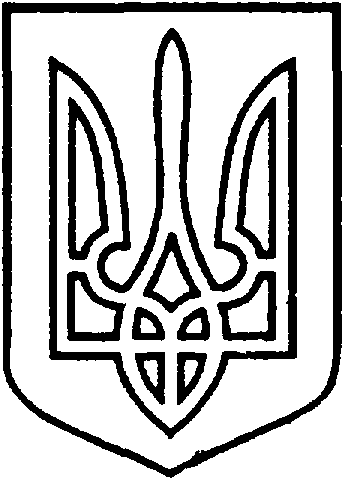 УКРАЇНАВІЙСЬКОВО-ЦИВІЛЬНА  АДМІНІСТРАЦІЯМІСТА  СЄВЄРОДОНЕЦЬК  ЛУГАНСЬКОЇ  ОБЛАСТІРОЗПОРЯДЖЕННЯКЕРІВНИКА ВІЙСЬКОВО-ЦИВІЛЬНОЇ  АДМІНІСТРАЦІЇЛуганська обл., м. Сєвєродонецьк,бульвар Дружби Народів, 3207 вересня 2020  року                                                                       № 221    Розглянувши заяву гр. Перепелиці Галини Василівни (вх. № 56994 від 28.05.2020) про затвердження технічної документації  із землеустрою  щодо встановлення (відновлення) меж земельної ділянки в натурі (на місцевості) для будівництва і обслуговування жилого будинку, господарських будівель і споруд  (присадибна ділянка), враховуючи, що домоволодіння знаходиться у власності  гр. Перепелиці Г.В., відповідно  до Свідоцтва про право на спадщину за законом від  01.03.2000, реєстраційний напис БТІ № 270 від 29.03.2000, відповідно до статей  118, 121 Земельного Кодексу України, статті 55 Закону України «Про землеустрій», керуючись пунктом 8 частини третьої статті 6, пунктом 27 частини першої статті 4 Закону України «Про військово-цивільні адміністрації»,  ЗОБОВ’ЯЗУЮ:   1. Затвердити гр. Перепелиці Галині Василівні технічну документацію із землеустрою  щодо встановлення (відновлення) меж земельної ділянки в натурі (на місцевості),                          кадастровий номер 4412900000:10:004:0523, площею , , за адресою: Луганська обл., м. Сєвєродонецьк, село Воєводівка, вулиця Кооперативна, будинок 65-а, для будівництва і обслуговування жилого будинку, господарських будівель і споруд (присадибна ділянка).2. Дане  розпорядження  підлягає оприлюдненню.3. Контроль за виконанням цього розпорядження покласти на в.о. заступника керівника ВЦА м. Сєвєродонецьк Олександра ОЛЬШАНСЬКОГО.Керівник військово-цивільної адміністрації                                                Олександр СТРЮК Про затвердження технічної документації  із землеустрою  щодо встановлення (відновлення) меж земельної ділянки в натурі (на місцевості)          гр. Перепелиці Г.В. для будівництва і обслуговування жилого будинку, господарських будівель і споруд (присадибна ділянка), за адресою: м. Сєвєродонецьк, с. Воєводівка, вул. Кооперативна, буд. 65-а